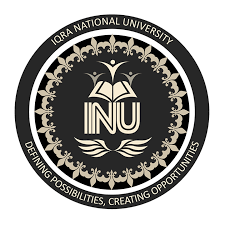                                                                     NAME = IRSHAD WALI                                                                            ID = 13940                                                                   SUBJECT = BASIC MATHS                                                            PROGRAM = BBA 7TH SEMESTER                                                            INSTRUCTOR = SIR RAZA AHMED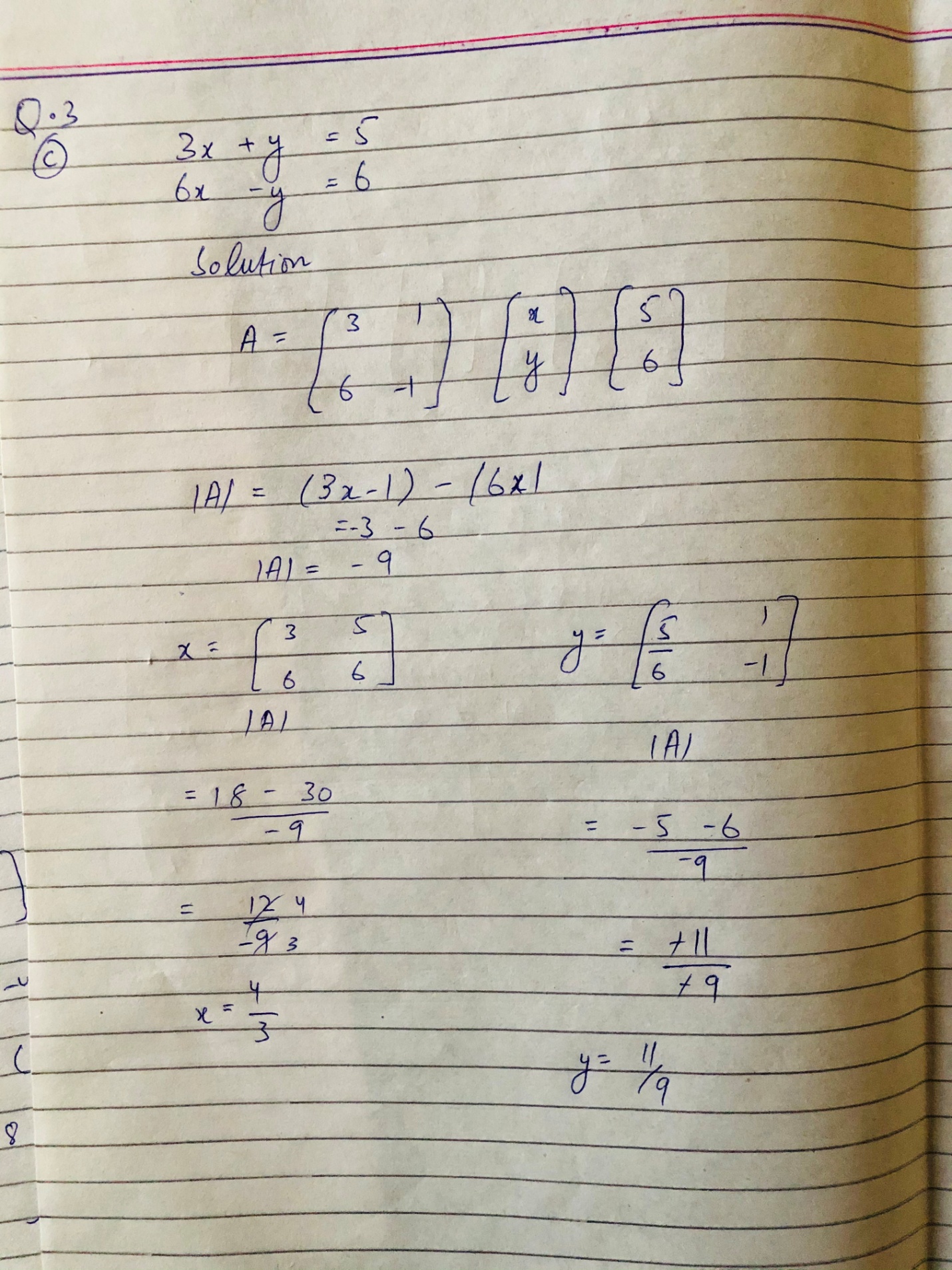 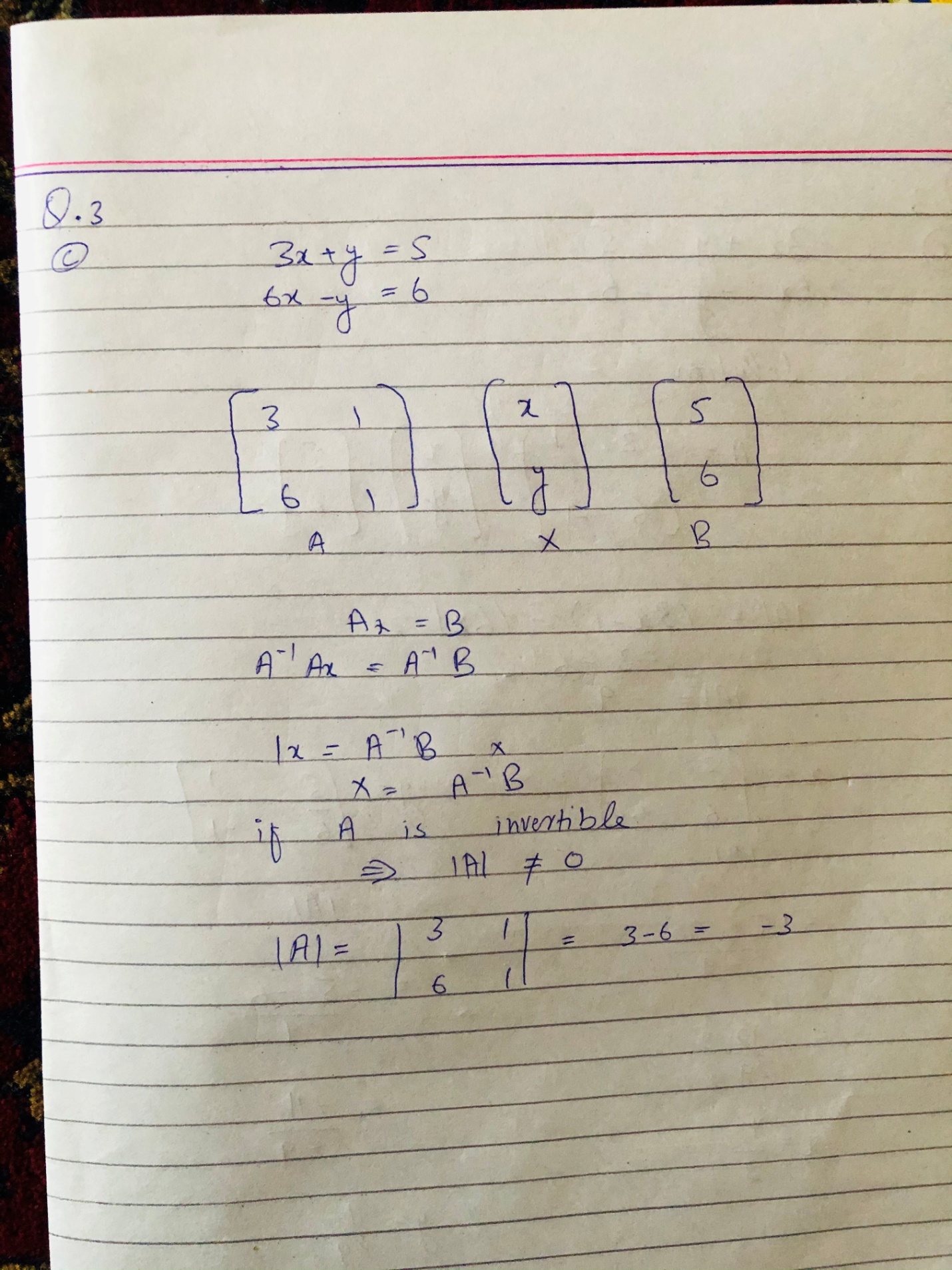 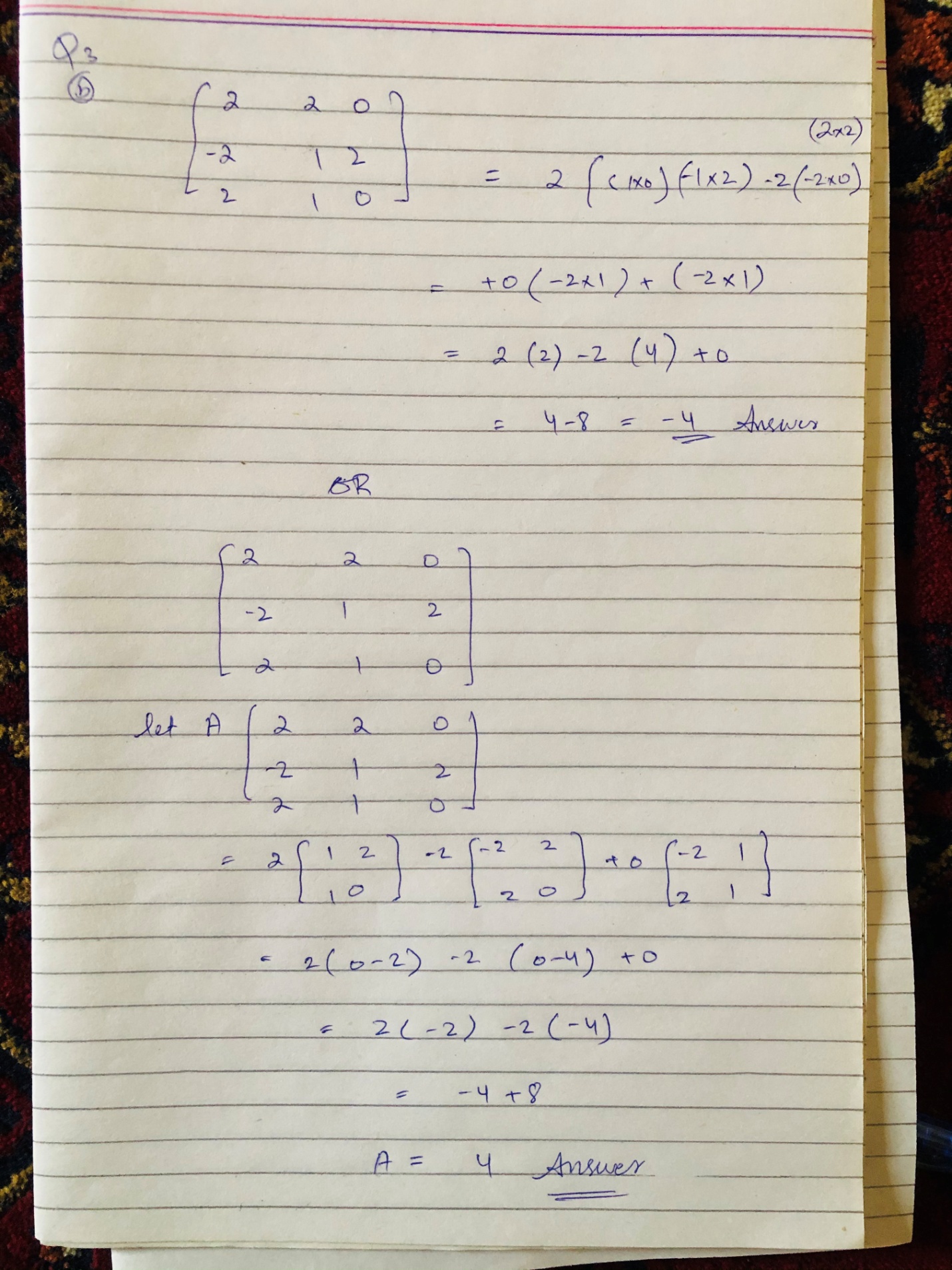 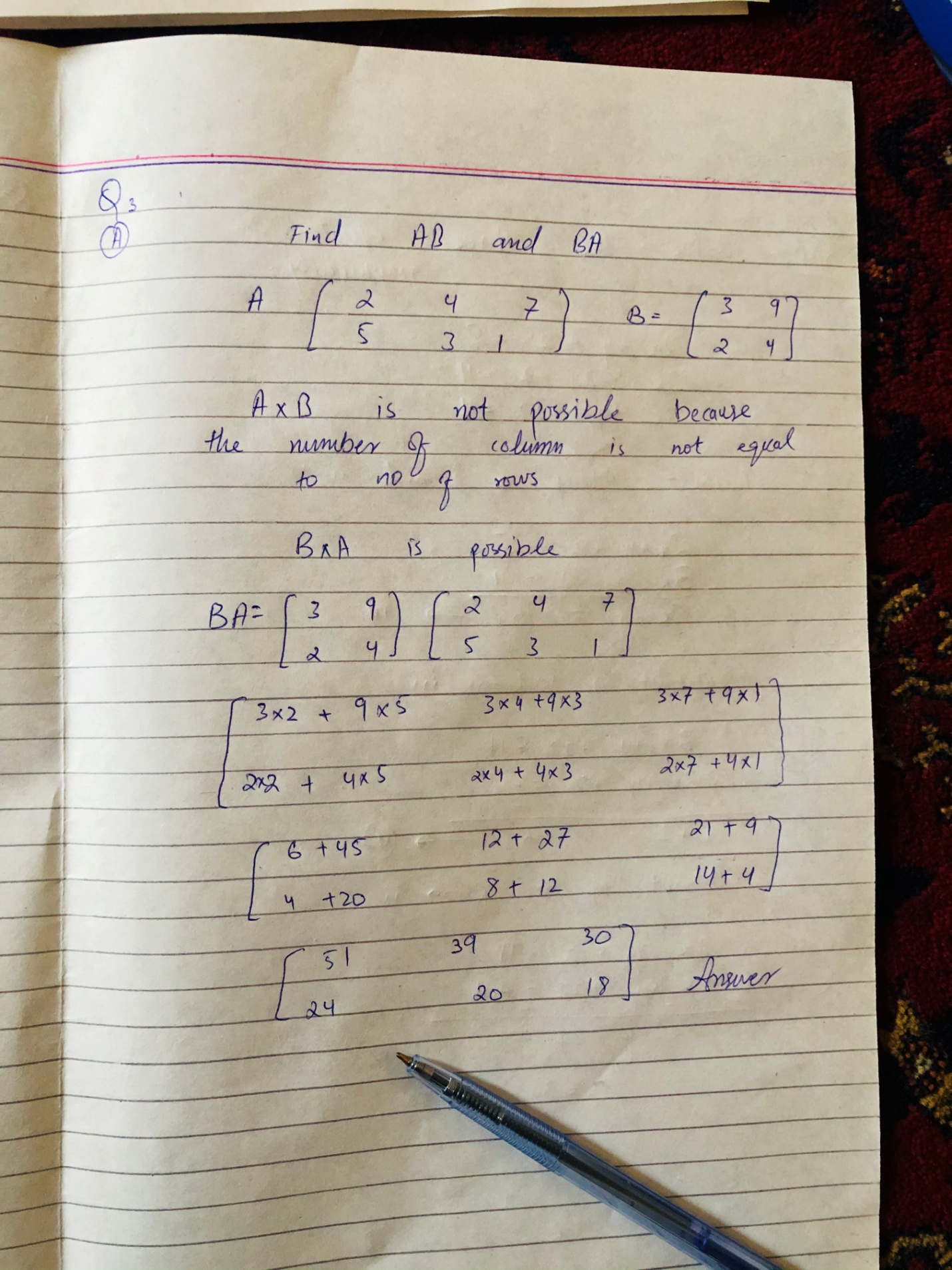 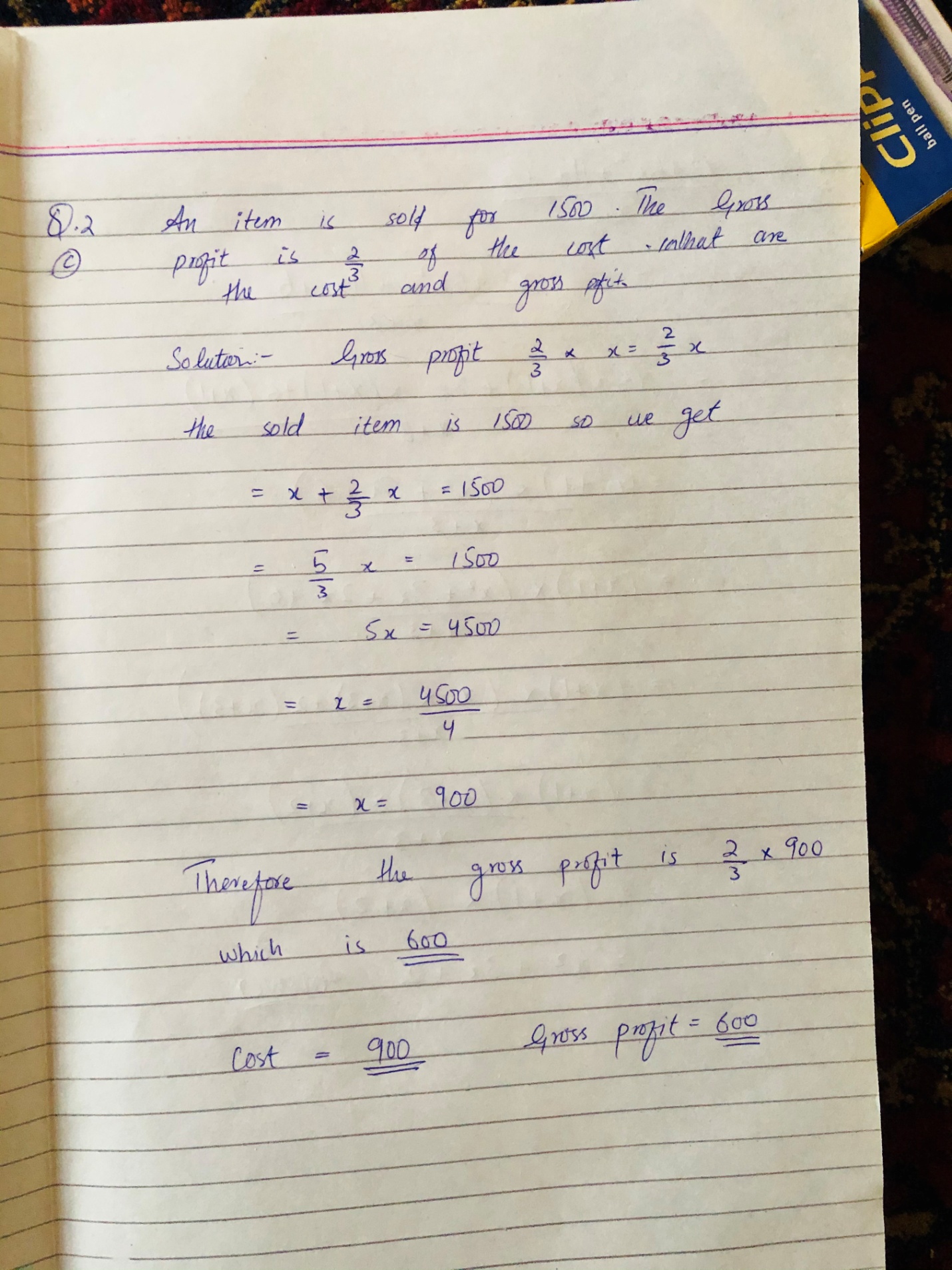 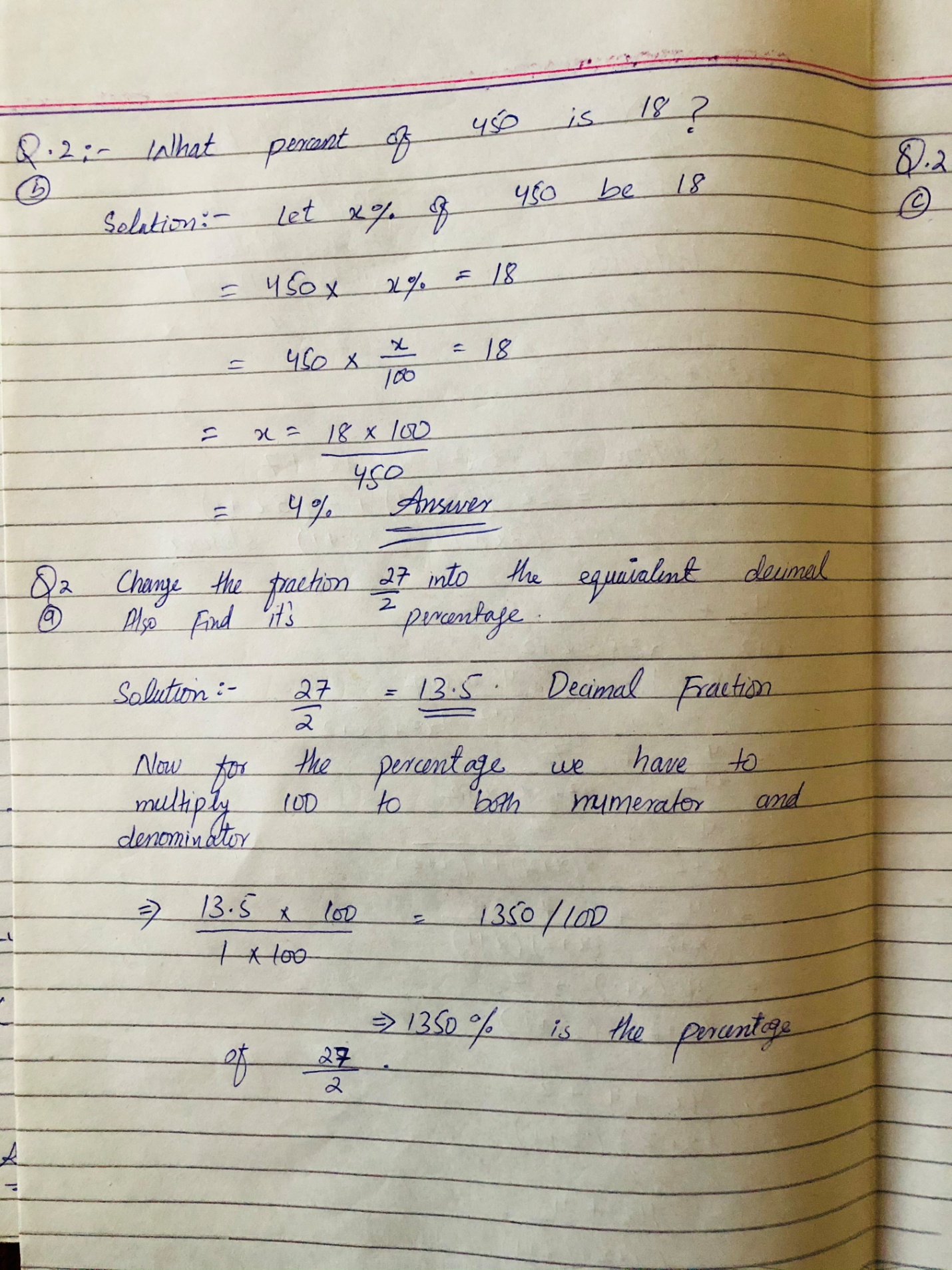 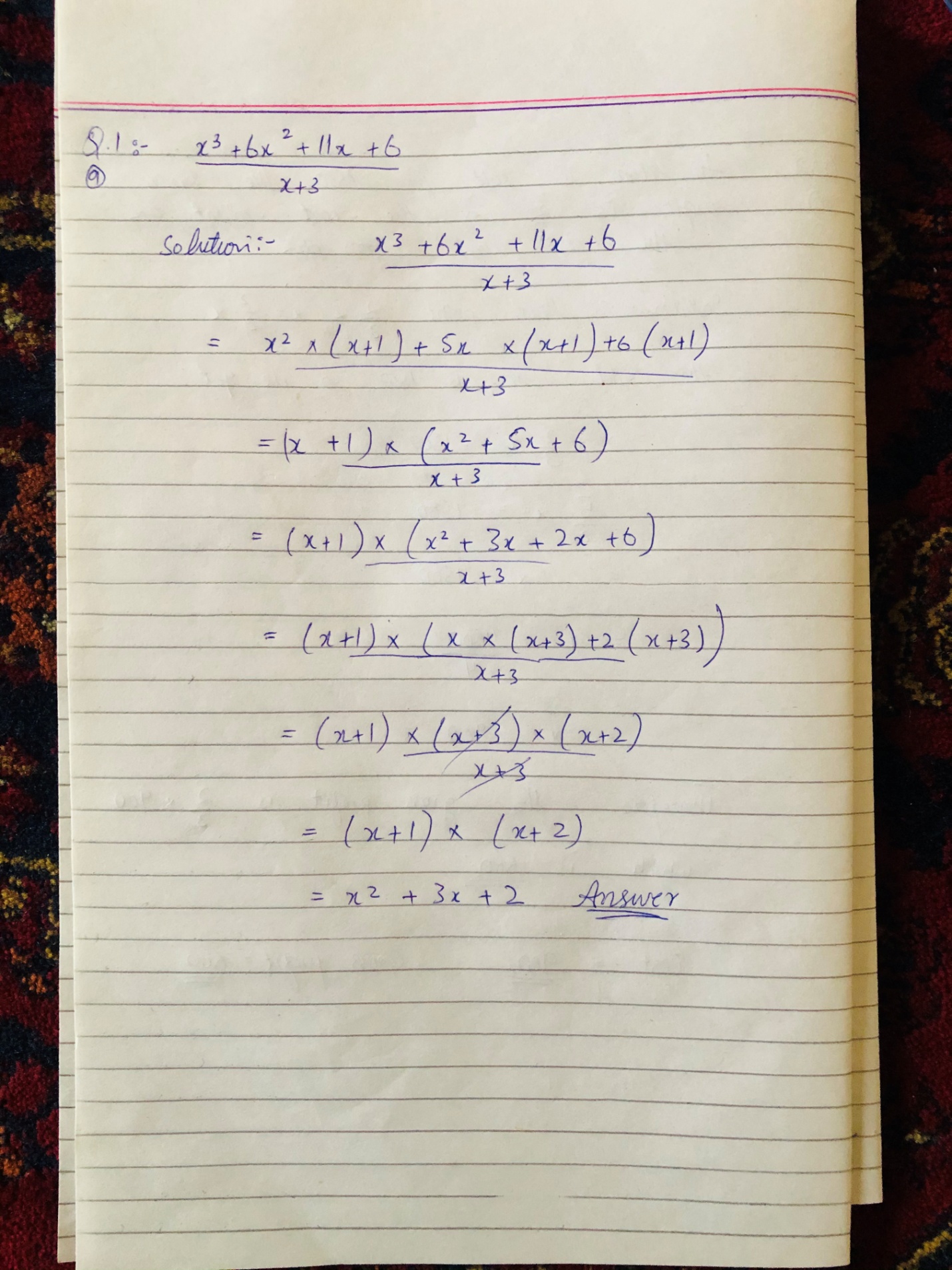 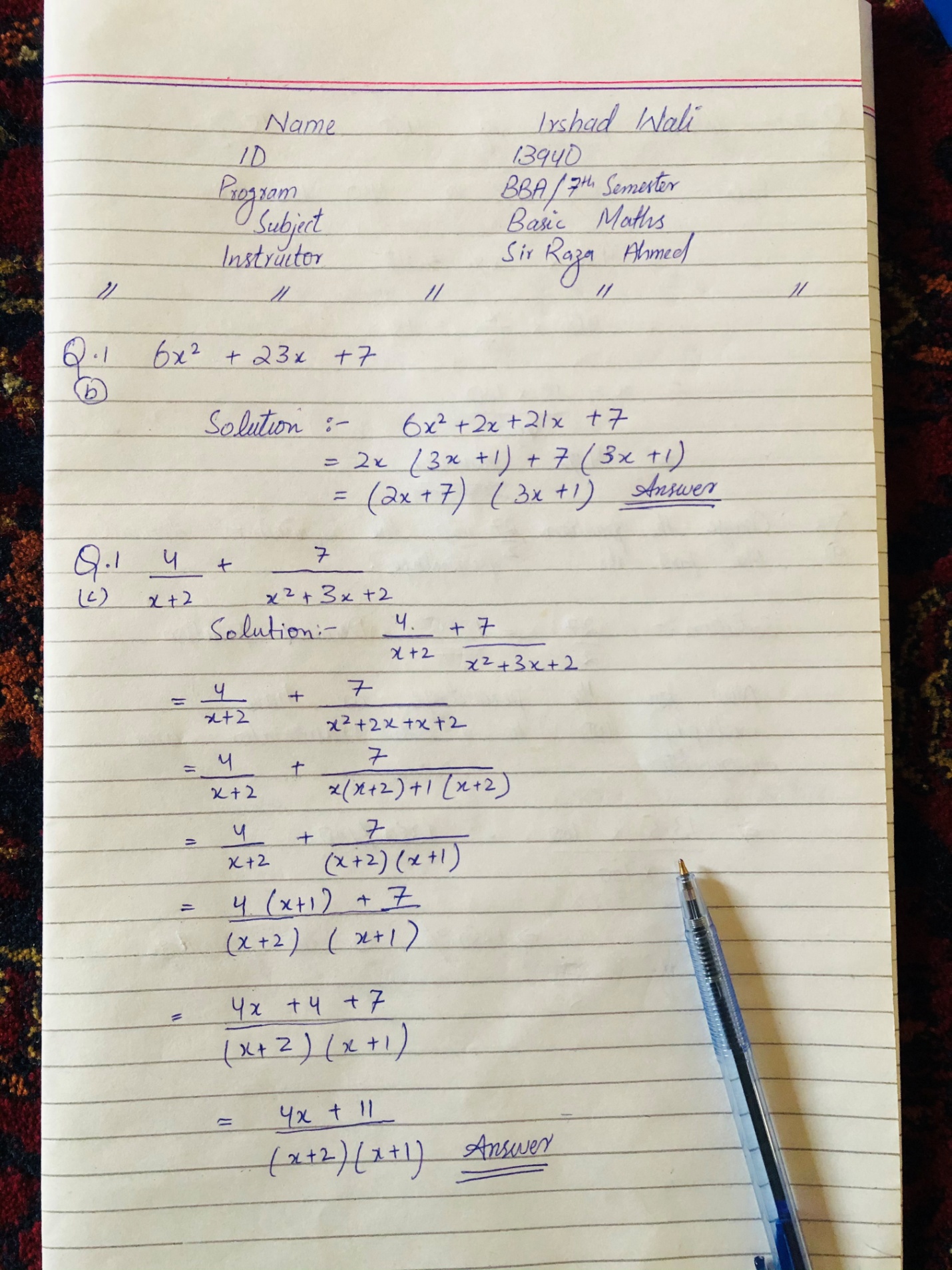 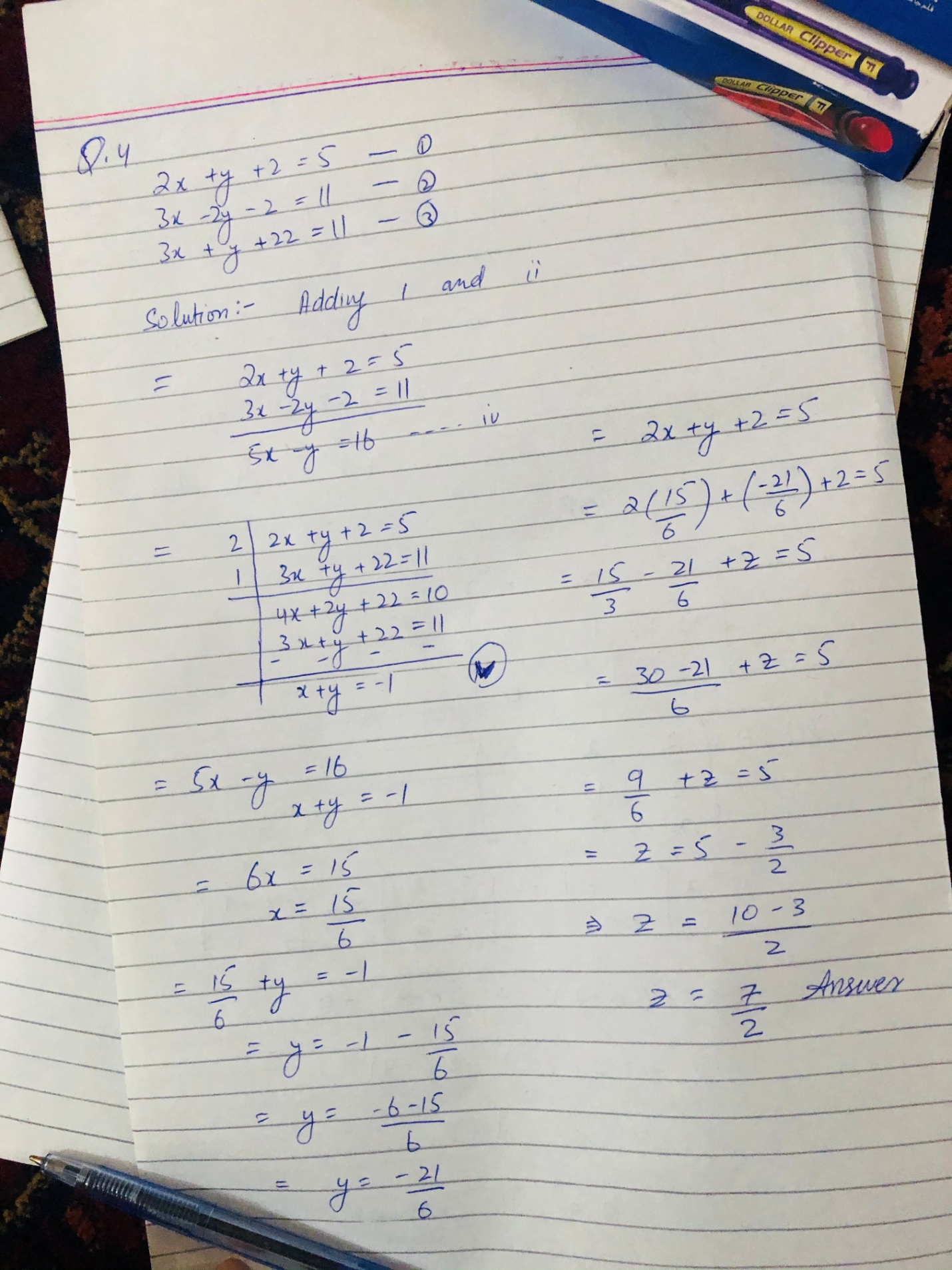 